Erasmus+ ProgrammeKey Action 1 
– Mobility for learners and staff – 
Higher Education Student and Staff MobilityInter-institutional agreement 2021-20[27]
between programme countries[Minimum requirements]The institutions named below agree to cooperate for the exchange of students and/or staff in the context of the Erasmus+ programme. They commit to respect the quality requirements of the Erasmus Charter for Higher Education in all aspects related to the organisation and management of the mobility, in particular the recognition of the credits awarded to students by the partner institution.A.	Information about higher education institutionsB.	Mobility numbers per academic year[Paragraph to be added, if the agreement is signed for more than one academic year: The partners commit to amend the table below in case of changes in the mobility data by no later than the end of January in the preceding academic year.]
[*Optional: subject area code & name and study cycle are optional. Inter-institutional agreements are not compulsory for Student Mobility for Traineeships or Staff Mobility for Training. Institutions may agree to cooperate on the organisation of traineeship; in this case they should indicate the number of students that they intend to send to the partner country. Total duration in months/days of the student/staff mobility periods or average duration can be indicated if relevant.]C.	Recommended language skillsThe sending institution, following agreement with the receiving institution, is responsible for providing support to its nominated candidates so that they can have the recommended language skills at the start of the study or teaching period:For more details on the language of instruction recommendations, see the course catalogue of each institution [Links provided on the first page].D.	Respect of fundamental principles and other mobilitv requirementsThe higher education institution(s) located in a programme country of Erasmus+ must respect the Erasmus Charter for Higher Education of which it must be a holder. The charter can be found here:http //eacea.ec.europa.eu/funding/2014/call_he_charter_en.phpThe higher education institution(s) located in a partner country of Erasmus+ must respect the following set of principles and requirements:The higher education institution agrees to:	•	Respect in full the principles of non-discrimination and to promote and ensure equal access and opportunities to mobile participants from all backgrounds, in particular disadvantaged or vulnerable groups.	•	Apply a selection process that is fair, transparent and documented, ensuring equal opportunities to participants eligible for mobility.	•	Ensure recognition for satisfactorily completed activities of study mobility and, where possible, traineeships of its mobile students.	•	Charge no fees, in the case of credit mobility, to incoming students for tuition, registration, examinations or access to laboratory and library facilities. Nevertheless, they may be charged small fees on the same basis as local students for costs such as insurance, student unions and the use of miscellaneous material.The higher education institution located in a partner country of Erasmus further undertakes to:Before mobility•	Provide information on courses (content, level, scope, language) well in advance of the mobility periods, so as to be transparent to all parties and allow mobile students to make well-informed choices about the courses they will follow.•	Ensure that outbound mobile participants are well prepared for the mobility, including having attained the necessary level of linguistic proficiency.•	Ensure that student and staff mobility for education or training purposes is based on a learning agreement for students and a mobility agreement for staff validated in advance between the sending and receiving institutions or enterprises and the mobile participants.•	Provide assistance related to obtaining visas, when required, for incoming and outbound mobile participants. Costs for visas can be covered with the mobility grants. See the information / visa section for contact details.•	Provide assistance related to obtaining insurance, when required, for incoming and outbound mobile participants. The institution from the Partner country should inform mobile participants of cases in which insurance cover is not automatically provided. Costs for insurance can be covered with the organisational support grants. See the information / insurance section for contact details.•	Provide guidance to incoming mobile participants in finding accommodation. See the information / housing section for contact details.During and after mobility•	Ensure equal academic treatment and services for home students and staff and incoming mobile participants and integrate incoming mobile participants into the institution’s everyday life, and have in place appropriate mentoring and support arrangements for mobile participants as well as appropriate linguistic support to incoming mobile participants.•	Accept all activities indicated in the learning agreement as counting towards the degree, provided these have been satisfactorily completed by the mobile student.•	Provide, free-of-charge, incoming mobile students and their sending institutions with transcripts in English or in the language of the sending institution containing a full, accurate and timely record of their achievements at the end of their mobility period.•	Support the reintegration of mobile participants and give them the opportunity, upon return, to build on their experiences for the benefit of the Institution and their peers.•	Ensure that staff are given recognition for their teaching and training activities undertaken during the mobility period, based on a mobility agreement.E.	Any Additional requirements [To be completed if necessary, other requirements may be added on academic or organisational aspects, e.g. the selection criteria for students and staff; measures for preparing, receiving and integrating mobile students and/or staff][Please specify whether the institutions have the infrastructure to welcome students and staff with disabilities.]E.	Calendar1.	Applications/information on nominated students must reach the receiving institution by:[* to be adapted in case of a trimester system]2.	The receiving institution will send its decision within 5 weeks.3.	A Transcript of Records will be issued by the receiving institution no later than [xx] weeks after the assessment period has finished at the receiving HEI. [It should normally not exceed five weeks according to the Erasmus Charter for Higher Education guidelines]4.	Termination of the agreement [It is up to the involved institutions to agree on the procedure for modifying or terminating the inter-institutional agreement. However, in the event of unilateral termination, a notice of at least one academic year should be given. This means that a unilateral decision to discontinue the exchanges notified to the other party by 1 September 20XX will only take effect as of 1 September 20XX+1. The termination clauses must include the following disclaimer: "Neither the European Commission nor the National Agencies can be held responsible in case of a conflict."]F.	Information1.	Grading systems of the institutionsTR ISPARTA02 grading system:IUAS uses ECTS credit systems in all levels of education. Course credits are determined based on the student work load for given subject. The course grades are determined according to the student's level of success in the exams and other responsibilities he/she has exhibited throughout the semester.Minimum pass grade is CC (DC and DD means conditional pass) for associate and bachelor degrees, CC for master and CB for PhD degrees.XXXXXXXXXXX grading system: 2.	VisaThe sending and receiving institutions will provide assistance, when required, in securing visas for incoming and outbound mobile participants, according to the requirements of the Erasmus Charter for Higher Education.Information and assistance can be provided by the following contact points and information sources:3.	InsuranceThe sending and receiving institutions will provide assistance in obtaining insurance for incoming and outbound mobile participants, according to the requirements of the Erasmus Charter for Higher Education.The receiving institution will inform mobile participants of cases in which insurance cover is not automatically provided. Information and assistance can be provided by the following contact points and information sources:4.	HousingThe receiving institution will guide incoming mobile participants in finding accommodation, according to the requirements of the Erasmus Charter for Higher Education.Information and assistance can be provided by the following persons and information sources:G.	SIGNATURES OF THE INSTITUTIONS (legal representatives)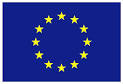 Name of the institution(and department, where relevant)Erasmus codeContact details(email, phone)Website(eg. of the course catalogue)Isparta Uygulamalı Bilimler Üniversitesi(Isparta University of Applied Sciences)TR ISPARTA02Institutional Coordinator:Assoc.Prof.Dr. Nevzat GÜRLEVİKInstitutional Erasmus OfficeEast Campus, Isparta University of Applied Sciences32260, Isparta - TURKEYPhone: +90 246 214 6584Fax: +90 246 211 3948E-mail: erasmus@isparta.edu.trAcademic Contact Person:Prof. Abdullah Dilerabdullahdiler@isparta.edu.tr+90 2462146409Faculty of Fisheries http://www.isparta.edu.tr/enhttp://erasmus.isparta.edu.tr/enName of Partner UniversityErasmus Code of Partner UniversityInstitutional Coordinator:Academic Contact Person:website[...]FROM[Erasmus code of the sending institution]TO[Erasmus code of the receiving institution]Subject area code
* 
[ISCED]Subject area name
* 
Study cycle
[short cycle, 1st , 2nd or 3rd]
*Number of student mobility periodsNumber of student mobility periodsFROM[Erasmus code of the sending institution]TO[Erasmus code of the receiving institution]Subject area code
* 
[ISCED]Subject area name
* 
Study cycle
[short cycle, 1st , 2nd or 3rd]
*Student Mobility for Studies
[total number of months of the study periods or average duration*]Student Mobility for Traineeships
*
TR ISPARTA02Erasmus Code of Partner UniversityShort scycle, 1st, 2nd,3rd4*5 (months)4*3 (months)Erasmus Code of Partner UniversityTR ISPARTA02Short scycle, 1st, 2nd,3rd4*5 (months)4*3 (months)FROM[Erasmus code of the sending institution]TO[Erasmus code of the receiving institution]Subject area code
* 
[ISCED]Subject area name
* 
Number of staff mobility periodsNumber of staff mobility periodsFROM[Erasmus code of the sending institution]TO[Erasmus code of the receiving institution]Subject area code
* 
[ISCED]Subject area name
* 
Staff Mobility for Teaching

[total number of  days of teaching periods or average duration *]Staff Mobility for Training
*
TR ISPARTA02Erasmus Code of Partner University4*5(days)4*5(days)Erasmus Code of Partner UniversityTR ISPARTA024*5(days)4*5(days)Receiving institution

[Erasmus code]Optional: Subject area Language
of instruction 1Language
of instruction 2Recommended language of instruction levelRecommended language of instruction levelReceiving institution

[Erasmus code]Optional: Subject area Language
of instruction 1Language
of instruction 2Student Mobility for Studies[Minimum recommended level: B1]Staff Mobility for Teaching[Minimum recommended level: B2]TR ISPARTA02CZ CESKE01EnglishB1B2CZ CESKE01TR ISPARTA02EnglishB1B2Receiving institution[Erasmus code]Autumn term*[month]Spring term*[month]TR ISPARTA0215th  /30th  June(nomination/ application)15th  /30th November (nomination/ application)IUAS GradeCoefficient/GPAECTSECTSECTSIUAS GradeCoefficient/GPAAssociate and BachelorMasterPhDAA4.00AAABA3.50BBBBB3.00CCCCB2.50DDD, ECC2.00DEFXDC1.50EFXFXDD1.00EFXFXFD0.50FXFFFF0.00FFFInstitution 
[Erasmus code]Contact details(email, phone)Website for informationTR ISPARTA02Institutional Erasmus OfficePhone: +90 246 211 3941Fax: +90 246 211 3948Email: erasmus@isparta.edu.trhttp://erasmus.isparta.edu.tr/enInstitution 
[Erasmus code]Contact details(email, phone)Website for informationTR ISPARTA02Institutional Erasmus OfficePhone: +90 246 211 3941Fax: +90 246 211 3948Email: erasmus@isparta.edu.trhttp://erasmus.isparta.edu.tr/enInstitution 
[Erasmus code]Contact details(email, phone)Website for informationTR ISPARTA02Institutional Erasmus OfficePhone: +90 246 211 3941Fax: +90 246 211 3948Email: erasmus@isparta.edu.trhttp://erasmus.isparta.edu.tr/enInstitution [Erasmus code]Name, functionDateSignatureTR ISPARTA02Assoc. Prof. Dr. Nevzat GurlevikInstitutional Erasmus CoordinatorInstitutional Coordinator